2022©Assumption-Kokusai【実習１】オリジナルのアプリを企画し、その画面・動きをペーパープロトタイピングで表現しよう◇手順１　オリジナルアプリの企画を考え、企画書にまとめる（１時間）STEP1　自分がほしいと思うアプリのアイデアを箇条書きでメモしよう（１５分）STEP2　グループで「こんなアプリがあったら便利！」「こんなアプリがほしい！」をテーマにブレインストーミングの手法で意見交換し、出たアイデアをメモしよう（１５分）※ブレインストーミング＝質より量を目標に、意見を否定せずどんどんアイデアを出そうSTEP3　話し合いで出たアイデアを参考に、自分が欲しいアプリの企画書を書こう企　画　書◇手順２　前時に企画したアプリのペーパープロト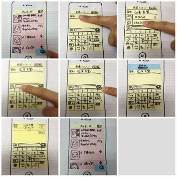 タイピングを制作し表現する（１時間）１．配布した用紙から　画面を切り抜く２．台紙に基本の画面（ページ）を３枚以上作る３．一部分が変わる部分は付箋で表現４．制作した紙はビニール袋に入れて提出する＜画面の例＞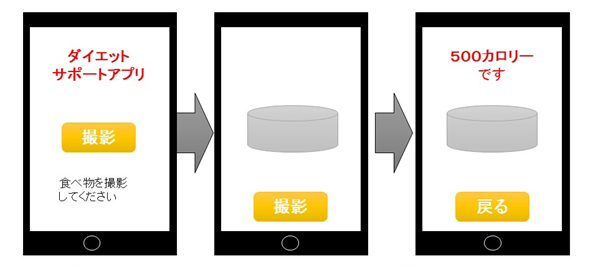 ◇手順３　発表・相互評価し振り返る（1時間）１．４人グループ内で順番に発表する。１）発表は一人３分程度。　２）発表内容は　　・アプリの概要　（例）「・・・・するアプリです」、開発の理由　　・画面の動きを説明　（例）「最初の画面がこれで、このボタンを押すと・・」　３）紙芝居のように提示しながらグループの他の人に説明してください。２．発表を聞きながら、相互評価を行います。　１）聞いていた人は質問を一つしてください　２）質疑応答が終わったら、右のコメントシートに発表があったアプリの「いいところ」「改善点」を一つずつ書いて、全員の発表が終わったら説明者に渡してください。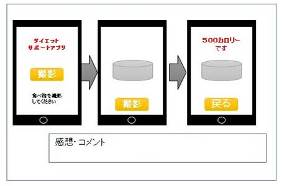 ３．提出シートを作成し、提出します　１）提出シートに制作した画面をのりで貼りつける。　２）画面の変わり方は、矢印で表現してください。　　３）シートの裏面に、ほかの人からもらったコメントシートを貼り付けてください。　４）自己評価シートを提出します。４．自己評価を記入する【振り返り】実習・学習で学んだこと、気づいたこと、考えたことを3行以上書きましょう。・右の画面を切り抜いて使ってください（基本ページは３枚以上作ること）　（※画面はスクロールを想定して縦に長く作ってあります）・一部分が変化する場合は、付箋を使って表現してください。・発表を聞いたら下のコメントシートに記入して、切り離して発表者に渡しましょう。コメントシートコメントシートコメントシート・作ったペーパープロトタイプを貼り付けてください。　画面・動きの変化は矢印を書いてわかるように表現してください。情報Ⅰ　実習ペーパープロトタイピング年１組番名前第３章　コンピュータとプログラミング　　第２節　アルゴリズムとプログラミングペーパープロトタイピングとは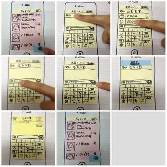 ・紙でアプリやWebサイトを制作し、その画面や動きのイメージを表現するものです。・画面を紙や付箋で複数枚制作し、紙芝居のようにアプリの動きを表現します。・実際の開発の際にも行われている方法です。タイトルターゲットアプリの概要提案の理由もらったコメント改善点考察◇手順２　ワークシート（型紙）◇手順３　コメントシート発表者記入者よい所改善点発表者記入者よい所改善点発表者記入者よい所改善点◇手順３　貼り付けシート年１組番名前